ВъведениеПонятието за енергийна ефективност е свързано не само с икономия, но и с извличане на максимална полза от всяка единица енергия, чрез използването на съответните модерни технологии за задоволяване на ежедневните нужди от потребление. Тя е най-лесният и ефективен начин за намаляване на енергийната консумация и същевременно предотвратява замърсяването на околната среда.Енергийната ефективност може да се представи като измерител за разумното използване на енергията, което представлява функция от повишаване на ефекта от дейностите, свързани с потребление на енергия, при същевременно намаляване на разходите за това без загубата на енергиен комфорт. Повишаването на енергийната ефективност е един от основните инструменти, водещи до постигане на останалите цели на енергийната и икономическа политика – повишаване на конкурентоспособността на икономиката, намаляване зависимостта от внос на енергия и енергийни ресурси, намаляване на негативното въздействие на енергийните дейности върху околната среда и климата, откриване на нови иновативни производства и работни места, намаляване разходите на домакинствата за енергия и повишаване на жизнения стандарт.Реализирането на националната политика по енергийна ефективност е възможно само с активното участие на Общините. От техните действия зависи повишаването на енергийната ефективност на сградите и Програма за енергийна ефективност на община Дряново 2021-2027 г. Общините, като консуматори на енергия, имат съществена роля в развитието на енергийната ефективност чрез изпълнението на заложените в планове, програми и проекти енергоспестяващи мерки за намаляване на енергийната консумация. Реализацията на общинските програми за енергийна ефективност води до: намаляване разходите за енергия и съответно повишаване на жизнения стандарт и качеството на живот; намаляване на зависимостта на общините от доставка на енергия и енергоносители;повишаване конкурентоспособността на местната икономика; откриване на иновативни производства и нови работни места;  ограничаване на негативното въздействие върху околната среда и климата. Изготвянето на общински програми за енергийна ефективност е задължителна част от държавната политика по енергийна ефективност и налага участието на съответните регионални и местни структури. Общинските програми за енергийна ефективност целят да се намали нивото на енергопотребление в обектите - общинска собственост (сгради, инсталации, улично осветление и др.), като по този начин да се даде пример на населението и бизнеса с оглед генериране икономия на енергия в бита и индустрията. Изпълнението на проекти и дейности за повишаване на енергийната ефективност е един от приоритетите на кохезионната политика на Европейския съюз до 2030 г. Местните власти трябва да играят водеща роля в разумното използване на енергията. Предвидените в настоящата програма мерки, проекти и дейности имат за цел политиката по енергийна ефективност да се превърне в приоритетна на територията на община Дряново, като по този начин се повишат икономическия растеж и жизнения стандарт на населението и се подпомогне опазването на околната среда. Основание за разработване Общинската Програма за енергийна ефективност на Община Дряново за периода 2021 – 2027 г. е разработена на основание чл.12, ал.2 от Закона за енергийна ефективност (ЗЕЕ). Програмата е в съответствие със Стратегията за устойчиво енергийно развитие на Република България до 2030 г. с хоризонт до 2050 г. , Интегрирания план в областта на енергетиката и климата на Република България 2021-2030 г. (ИНПЕК), Националния план за действие по енергийна ефективност, Националния план за сгради с близко до нулево потребление на енергия, Националната дългосрочна програма за насърчаване на инвестиции за изпълнение на мерки за подобряване на енергийните характеристики на сградите от обществения и частния национален жилищен и търговски сграден фонд и Указанията на Агенцията за устойчиво енергийно развитие (АУЕР) за разработване на програми за енергийна ефективност.Профил на Община ДряновоАдминистративно- териториално деление и площСпрямо административно-териториалното деление на Република България, община Дряново е част от област Габрово. Разположена е в южната част на Северен централен район за планиране. Граничи с общините – Габрово (на югозапад), Трявна (на юг) Севлиево (на запад) и Велико Търново (на север и изток). Дряново се намира в близост до два областни града- на 22 км от Габрово и на 24 км от Велико Търново. Общината има площ от 248,5 км2, което е близо 0,22 % от територията на страната. В община Дряново има 63 населени места, от които 1 град и 62 села. Град Дряново е административен, културен и социално-икономически център в общината. В йерархичната система от градове-центрове на България, град Дряново е представен като малък град, център с общинско значение за територията на общината от 4-то ниво (малки градове с микрорегионално значение за територията на групи общини). Като част от тази система той е градивен елемент от урбанистичната мрежа в макро-пространствената структура на областта. На таблицата по-долу са представени кметствата, кметските наместничества  и населените места в общината. Таблица 1 : Кметства/кметски наместничества и населени места в община Дряново (Източник: Община Дряново)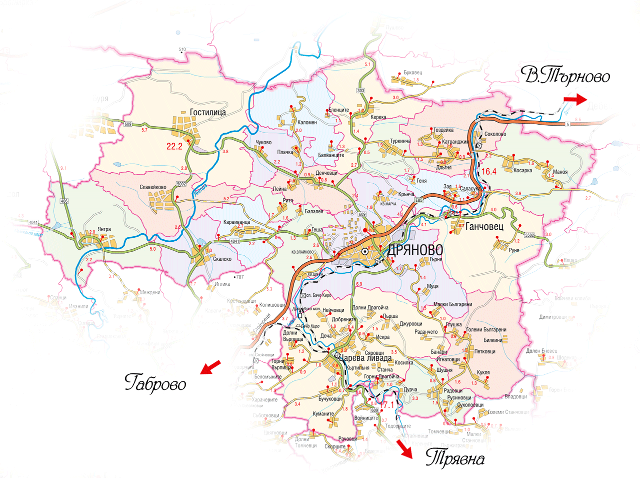 Фигура 1. Населени места в Община ДряновоРелеф и полезни изкопаемиРелефът на община Дряново е преобладаващо ниско планински и хълмист, като територията ѝ изцяло попада в пределите на Средния Предбалкан. Определя от геоложкото развитие на Предбалканския физикогеографски район. Релефът е разнообразен, силно разчленен и пресечен. Наблюдават се поредица от долини, прорязани от дерета и оврази, тесни ридове и била със стръмни склонове. Надморската височина варира от 180 м. н. в. до 640 м. н. в. Хоризонталното разчленение на релефа варира от 1,5 до 3 км., а вертикалното от 100 до 200 м. Община Дряново е сравнително бедна на полезни изкопаеми. Съществуват няколко строителни кариери, основно за камъни. Едва 138 дка от територията на общината е за добив на полезни изкопаеми и кариери, което е около 0,05 % от общата й площ. По настоящем действаща е само една кариера в района на  село Скалско. 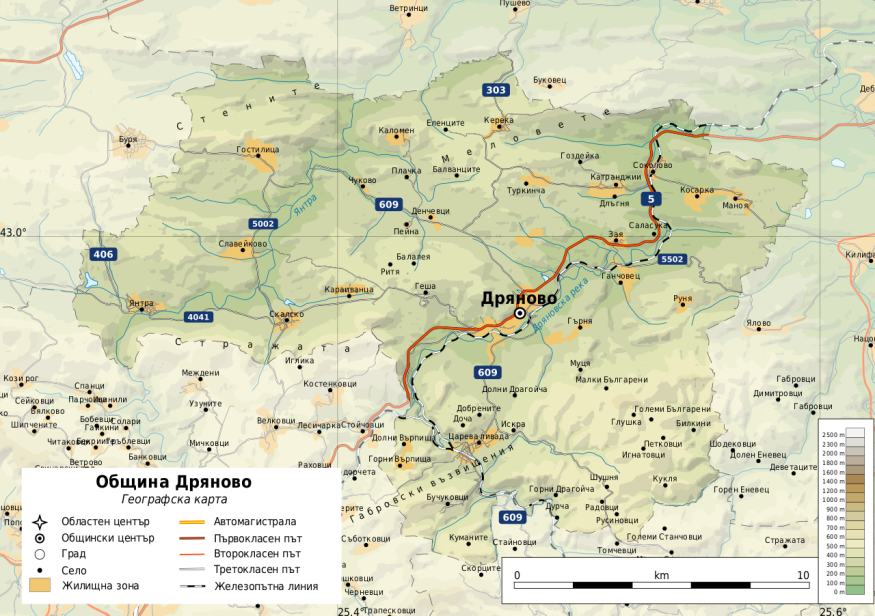 Фигура 2. Релеф на Община ДряновоПочвиНа територията на община Дряново не се наблюдава голямо почвено разнообразие и като цяло почвите не са особено плодородни. Основната преобладаващата почвена покривка е от сиви горски почви. По долините на реките има наличие на алувиални и делувиални почви, предимно по поречието на река Янтра и река Дряновска. Намират се на заливните тераси на реките и са богати на скални материали и хумусни вещества. На места се наблюдава присъствие на хумусно-карбонатни почви.Климат Климатът в общината е умерено-континентален. Лятото е горещо със средна юлска температура около 21° С, а зимата е студена със средна януарска температура 1,3° С. Средната годишна температура е 10° С. Преобладават западните, северозападните и североизточни ветрове, ориентирани по речните долини. Средната скорост на вятъра е около 1 м/сек. Валежите са с летен максимум, зимен минимум и средногодишен обем от 750 мм. Най-много валежи падат през месеците май-юни, а най-малко през месеците януари и февруари. Издигането на настъпващите неустойчиви въздушни маси през лятното време са причина за развитието на гръмотевично-дъждовна облачност, която поражда поройни валежи и градушка. Този характер на летните валежи се отразява неблагоприятно върху климата и става причина за интензивните ерозионни процеси по склоновете, както и за прииждането на реките.Районът се характеризира с най-висока за страната годишна продължителност на слънчевото греене и липсващи мъгливи дни. 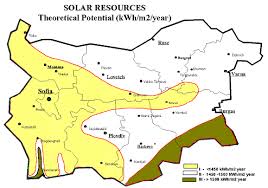  Фигура 3. Карта на теоретичния потенциал на слънчева радиация в БългарияТеоретичният потенциал е дефиниран като количество слънчева енергия, който попада на един квадратен метър хоризонтална земна повърхност във времеви отрязък – една година. Като част от район едно на теоретичната карта за потенциала излиза, че годишно соларната енергия е под 1450 kWh/m2 , което не е максималната възможност от 1700 kWh/m2 за нашата страна, но в съчетание и с поземлените ресурси, е идеално за инвестиции в подобни проекти,  което е предпоставка за изграждането на фотоволтаични електрически централи.3.5 Води Водите са важен елемент на природно-географската характеристика, който оказва влияние върху останалите елементи. Те имат значение както за формиране на релефа и природните условия, така и върху живота и стопанската дейност на хората. Оказват влияние на водоснабдеността на селищата, изкуственото напояване и производството на електроенергия.Територията на общината се отнася към хидроложката област с умереноконтинентално климатично влияние. По територията ú протичат реките Янтра, Дряновска и техните многобройни притоци, от които Андъка, Рамадана, Мала дрянка и други. На река Янтра са изградени две водни електрически централи - ВЕЦ „Янтра” и ВЕЦ „Каломен”. Територията на общината се пресича и от Дряновската река и нейният приток - река Андъка, които проломяват Страженското възвишение, образувайки живописни и трудно проходими проломи.  Икономическо и демографско състояниеОбщина Дряново е разположена в Северен централен район за планиране на България  и попада в област Габрово. На територията на община Дряново развиват дейност предприятия от почти всички отрасли на икономиката. Общината е специализирана в няколко индустриални направления, а именно:Първичен икономически секторСелско и горско стопанство;Дърводобив;Лов и риболов;Растениевъдство и животновъдство.Вторичен икономически секторМеталообработване;Машиностроене;Производство на електроенергияПреработваща промишленост;Строителство;Третични икономически секторТранспорт;Търговия;Телекомуникации и  съобщения;Туризъм.В заключение, може да кажем, че икономическото развитие на общината се характеризира със слаба динамика, което е положителен индикатор за цялостното развитие на общината, но въпреки това то е по-слабо в сравнение със средните показатели за областта и страната. Въпреки икономическата криза, основните структуроопределящи предприятия на територията на община Дряново запазват параметрите си на производство, което е особено важно от социална гледна точка. Сериозен потенциал за бъдещо развитие може да се търси в сектора на хотелиерството и ресторантьорството, който следва да се обвърже с развитието на туризма на територията на общината, за което е налице сериозен потенциал.Текущата демографска ситуация в общината се характеризира с продължаващо намаляване и застаряване на населението, намаляваща раждаемост и задържащо се високо равнище на общата смъртност. Към 15.10.2020 г., населението в община Дряново възлиза на 9 248 жители по данни на ГД ГРАО, като ако се броят и жителите с настоящ адрес, те възлизат на 9 664. За периода 2015-2019 г. населението намалява с всяка изминала година, като от 2015 до 2019 г. е намаляло с 551 жители.Транспорт През територията на общината преминава републикански път I-5, съвпадащ с европейски път Е85: Русе – Бяла – Велико Търново – Стара Загора – Хасково – Свиленград, осигуряващ добрата транспортна достъпност на населените места до общинските и областните градове в региона. Връзката с тях се осъществява предимно с автомобилен транспорт. През общината преминават частично 7 пътя от Републиканската пътна мрежа на България с обща дължина 89.8 km:участък от 17,9 km от Републикански път I-5- Велико Търново – Дряново - Габрово (от km 114,3 до km 132,2);последният участък от 8,5 km от Републикански път III-303- Пушево – Керека - Дряново (от km 62,2 до km 70,7);последният участък от 2.7 km от Републикански път III-406-Идилево- Буря- Янтра (от km 10.1 до km 12.8);участък от 29,3 km от Републикански път III-609- Кръстец – Трявна – Царева ливада – Дряново – Гостилица - Буря (от km 54,8 до km 84,1);последният участък от 15,2 km от Републикански път III-4041 - Севлиево – Янтра – Скалско - Дряново (от km 16 до km 31,2);последният целият участък от 7 km от Републикански път III-5002- Велковци – Скалско – Славейково - Гостилица (от km 9,7 до km 16,7);последният участък от 9,2 km от Републикански път III-5502- Килифарево – Ялово – Ганчовец - Дряново (от km 6,7 до km 15,9). През територията на общината преминават два участъка от Железопътната мрежа на България:през средата, от североизток на югозапад, по долината на Дряновска река участък от 23,2 km от трасето на жп линията Русе – Горна Оряховица – Стара Загора – Подкова;в западната част, от изток на запад, началният участък от 2,9 km от трасето на жп линията Царева ливада – Габрово.Републиканската пътна мрежа, преминаваща през територията на община Дряново, е с обща дължина от около 90 км. и включва първокласни и третокласни пътища. Дължината на уличната пътна мрежа възлиза на близо 120 км. Общинската пътна мрежа се състои от 105 км.  Енергийна инфраструктураЕлектропроводната и електроразпределителната мрежа осигурява достатъчна сигурност и оперативност в захранването на всички селища. Инсталираната мощност е оразмерена за по-големи товари от сегашното потребление. Два частни ВЕЦ-а работят на територията на общината, те като повечето подстанции работят с около 40 % от капацитета си. Не достатъчно се оползотворява потенциала за използване на енергия, произвеждана от р. Янтра и р. Дряновска.Енергийната мрежа на общината има една подстанция 110/20 kV, захранвана от два далекопровода. Селищата се захранват от мрежи от средно напрежение 10 и 20 kV, като общината разполага с 157 трафопоста, от които 120 са на ЕНЕРГО-ПРО Варна ЕАД.В териториалния обхват на община Дряново селищните структури и прилежащите им промишлените зони не са газифицирани и не се осигурява употребата на природен газ за битови и промишлени нужди.Издадени са 30 бр. разрешения за строеж на фотоволтаични електроцентрали на територията на общината с обща инсталирана мощност  2511 кW. Състояние на уличното осветление Уличното осветление си остава един от основните консуматори на ел.енергия и генератор на разходи в общинския бюджет.Системата за улично осветление е изградена от осветителни тела, които са монтирани на различна височина над осветявания терен, в зависимост от типа на уличните стълбове (железобетонни и метални). Общият брой стълбове, на които са монтирани работещи улични и паркови осветители на територията на община Дряново, към 30. 12. 2020 година , както следва:Таблица 2: Система за улично осветление  Използваемостта на съществуващите стълбове в гр. Дряново  е 100 % от всички монтирани стълбове в града. В селата използваемостта на съществуващите стълбове е 58 %, останалите са без осветителни тела. В системата “Улично осветление”  през 2020 г. са изпълнени следните обекти:По проект „Рехабилитация на ул. „Шипка“, включително реконструкция и оптимизация на кръстовища с ул. „Станционна“, ул. „Колю Фичето“ и път III -609“ в град Дряново, община Дряново, област Габрово, част „Електрическа“  е извършена подмяна на стари осветителни стълбове по цялото протежение на уличното платно, както следва:110 броя стълба за улично осветление186 броя осветителни тела.Обектът ще бъде въведен в експлоатация през 2021 година.	По капиталовата програма на община Дряново е разширена системата на улично осветление, чрез монтаж на нови стълбове и осветителни тела в град Дряново – 19 броя и село Царево ливада – 4 броя.Потреблението на ел. енергия за уличното осветление обхваща цялата територия на Община Дряново, което за периода 2019- 2020 г. е размер на 845 793  kWh, по години както следва:Таблица 3: Изразходвана електроенергия за периода 01. 01. 2019 - 31. 12. 2019г., 01. 01. 2020 - 31. 12. 2020 г. 3.10 Сградния фондПо отношение на тяхното предназначение се приеме следната квалификация на сградите: 1. Жилищни: а) еднофамилни индивидуални къщи; б) жилищни сгради (блокове) с ниско и средно застрояване; в) смесени сгради; 2. Нежилищни (сгради, които са публична собственост или се използват от обществеността): а) сгради за административно обслужване (административни, кметства, и др.); б) сгради в областта на образованието (учебни, детски градини и др.); в) други сгради за обществено ползване (сгради в областта на социалните дейности, читалища и др.). Състоянието на общинския сграден фонд и на сградния фонд в жилищния сектор в община Дряново не се различават от тези в страната за населени места от този тип, като основните причини за високата енергоемкост са: наследена енергоинтензивна структура в строителството в зависимост от годините на построяване –външните стени на повечето стари сгради са с неизолирани стени имат до 5 пъти по- големи топлинни загуби в сравнение с нормите за ново строителство, сутерените и таванските плочи също са без топлоизолация, топлинните загуби през старата морално остаряла дограма - прозорци и врати достигат до 50 % и неефективното отопление и осветление.Сградният фонд на община Дряново е създаден с течение на годините и с цел за задоволяване на потребностите ú. Потреблението на електроенергия и твърди горива в общинските сгради, за периода 2019-2020 г., е представено на таблицата по-долу:Таблица 4: Потребление на електроенергия и твърди гориваВ графа Спортни съоръжения влизат Спортна зала- гр. Дряново, Стадион „Локомотив“ и прилежащите сгради към него в гр. Дряново и Стадион „Републиканец“ и сградите към него в село Царева ливада. В графа Общинска администрация влизат както изразходвана електроенергия на общинска администрация в град Дряново, така и  от кметствата и кметските наместничества на територията на Общината.4. Политика по енергийна ефективностОбщинската програма за енергийна ефективност е подчинена на националната дългосрочна програма за енергийна ефективност, като формулира инициативите и мерките за повишаване на ЕЕ. Основната цел е намаляване енергийната интензивност на БВП, чрез намаляване енергийната интензивност във всички икономически сектори – крайни потребители на горива и енергия: индустрия, транспорт, услуги и бит. Реализирането на програмата ще доведе и до:намаляване вредните газови емисии и емисиите на парникови газове, отделяни в атмосферата, водещо до подобряване параметрите на околната среда;намаляване на топлинните загуби в сградите с подобряване на енергийните им характеристики;намаляване на отрицателния ефект от повишаване на цените на енергиите и горивата върху крайните потребители и подобряване комфорта на живот на домакинствата;рационално използване и забавяне на процеса на изчерпване на природните енергийни ресурси;намаляване зависимостта на страната от внос на енергийни ресурси;създаване на нови пазарни възможности за търговци (производители, фирми за услуги и т.н.) на енергийно ефективни съоръжения, разкриване на нови работни места;създаване на условия за добиване на енергия от ВЕИ;постигане на устойчиво развитие;Енергопотреблението може да бъде намалено по различни начини.Енергоспестяването или икономията на енергия твърде често се възприема, като философия на бедността и се свързва с намаляване на разходите за енергия, чрез известни ограничения. Енергийната ефективност е качествено понятие, характеризиращо рационалното използване на енергийните носители, чрез одобряване качеството на енергийните услуги при най- приемлива цена за обществото. През последните години в Община Дряново са осъществени редица енергоефективни мероприятия, които освен че водят до съществени икономии на средства за енергийно обезпечаване на структурите, спомагат и за подновяване както на материално техническата база и енергийното оборудване, така и на сградния фонд.Реализирани проекти през последните години:Проект „Саниране, вътрешен ремонт, реконструкция на отоплението и вертикална планировка на бази „Детелина” и „Иглика” към ЦДГ  „Детелина” и Детски ясли – град Дряново”, завършен през 2010 год. и финансиран от Оперативна програма "Регионално развитие".Реставрация и ремонт на сградата на историческия музей "Колю Фичето", гр. Дряново през 2010 г.. По проекта са изпълнени ремонт  на покрив и фасади, подмяна на ВиК и  електро инсталации; монтаж на нова отоплителна инсталация.Проект "Подмяна на дограма и топлоизолация на фасадата на „Дом за възрастни с деменция“ – гр. Дряново", изпълнен през 2011 год. и финансиран от Проект "Красива България".Проект „Основен ремонт на покрив и фасади на сградата на Социални грижи“, изпълнен през 2011 год. и финансиран от Проект "Красива България".Проект "Внедряване на мерки за енергийна ефективност в сградите на СОУ "М. Райкович" и ПГИ "Р. Стоянов", завършен през 2012 год. и финансиран от Оперативна програма "Регионално развитие".Проект “Ремонт фасади и покрив на административната сграда на община Дряново”, изпълнен през 2013 год. и финансиран от Проект "Красива България".Проект „Ремонт покрив и фасади на сградата на Бюро по труда и Данъчна служба – гр.Дряново“, изпълнен през 2014 год. и  финансиран от Проект "Красива България".„Изграждане на стадион в с. Царева ливада, изграждане на три игрища за футбол, волейбол и баскетбол и обновяване на стадион в гр. Дряново, Община Дряново” по Програмата за развитие на селските райони 2007-2013г. По проекта е изградена и административна сграда на стадион в с. Царева ливада.Проект „Спортна зала към център за рехабилитация и интеграция на хора с увреждания чрез физическа култура и спорт“, завършен през 2014 год., финансиран от Публична инвестиционна програма „Растеж и устойчиво развитие на регионите“. С проекта се реконструира и дооборудване закритата спортна база приспособена за хора с различни физически и умствени увреждания и възрастни хора. Направени са инсталации за отопление с пелети,  климатизация и вентилация.„Ремонт покрив и фасади на административната сграда на Кметство село Царева ливада“ финансиран от Проект "Красива България" през 2017 г.„Ремонт на покрив и фасади на съществуваща административна сграда - гр. Дряново“ финансиран по проект „Красива България“ през 2020 г.По отношение на уличното осветление ще продължи обновяването му с LED осветителни тела.В синхрон със световната политика мерките водят не на последно място и до екологични подобрения и ползи.Общината е в състояние да упражнява контрол върху редица дейности, водещи до повишаване на енергийната ефективност, да взема стратегически решения, свързани с това и в границите на своите компетенции да налага на инвеститорите изпълнения на мерки с подобен характер.Основни инструменти за това могат да бъдат:одобряване на устройствени планове;оптимизиране на транспортни схеми;насърчаване на частната инициатива, свързана с реализиране на енергоефективни мероприятия;екологично съобразени технологии.даване приоритет на инвестиции в мероприятия, водещи до понижаване на разхода на енергия.Тук действията могат да бъдат насочени в две посоки:Общината да оказва влияние върху крайните клиенти на енергия – промишлени предприятия, търговски обекти, домакинства, чрез провеждане на информационни кампании по енергийна ефективност и предоставяне на стимули за намаляване на потреблението на енергия;Изпълнение на съвместни дейности със задължените лица - търговци с енергия.5. Цел и обхват на Програмата за енергийна ефективност на Община Дряново 2021-2027 г. 5.1. Цели            Основните цели на Програмата за енергийна ефективност са да бъдат идентифицирани възможните дейности и мерки, които да доведат до енергийни спестявания в сгради с вече изпълнени първични енергоспестяващи мерки –    детски ясли, детски градини, училища и административни сгради, както и да продължи енергийното обследване на общинските сгради и последващото изпълнение на заложените мерки.         В последните години значително внимание се отделя на прилагането на мерки за енергийна ефективност. Безспорно, намаляването на загубите от енергия е от приоритетно значение и със значителни ползи.Община Дряново има следните цели:Намаляване на топлинните загуби в сградите с подобряване на енергийните им характеристики, чрез саниране (пълно или частично);намаляване на разходите за горива и енергия;Ефективно използване на енергийните ресурси за отопление чрез отоплителни системи с висока ефективност, включващи и възможности за регулиране на потреблението и поддържане на стабилни нормативни параметри на микросредата в отопляваните обекти;Замяна на горива с ниска крайна ефективност с такива с по –висока (пелети, газификация);Изграждане на системи за оползотворяване на Възобновяеми енергийни източници (ВЕИ);Популяризиране и насърчаване на добрите практики в сферата на договорирането за енергоспестяване в общинския сектор;Намаляване емисиите на парниковите газове;Модернизиране на осветлението в общинските обекти без да се намалява нивото на осветеност и качеството на осветлението (чрез използване на автоматични системи за контрол, управление, ниво на осветеност);Подобряване на енергийната ефективност при уличното осветление.   5.1.1. Подцели:Основен ремонт и въвеждане на енергоспестяващи мерки на обществени сгради:Извършване обследване за енергийна ефективност на обществени общински сгради в експлоатация, с обща разгърната площ над 250 кв.м;Внедряване на мерки за енергийна ефективност в обществените сгради;Намаляване разходите за енергия в сгради и системи, финансирани от  общински бюджет и за улично осветление на територията на Общината, чрезРеконструкция на съществуващи отоплителни инсталации и изграждане на нови такива; Внедряване на енергоспестяващи технологии и мерки.Повишаване нивото на:Познание по енергиен мениджмънт на специалисти от общинската администрация;Информираност, култура и знания в областта на енергийната ефективност на ръководния персонал на общинските обекти;Експертния потенциал на специалисти в общинската администрация за разработване и реализиране на проекти по енергийна ефективност;Професионална квалификация на експлоатиращия персонал.
Създаване на информационна система за енергопотреблението на сгради и системи, общинска собственост, за изготвяне на анализи и прогнози, Енергийно обследване на сгради и системи, Сертификати и др. съгласно действащото законодателство.5.2 ОбхватПри разработването на Програмата за енергийна ефективност се прилага  методът на приоритетните целеви групи, като се разглеждат нуждите на групи крайни  потребители със сравним модел на потребление на енергията.Изборът на целеви групи се извършва след преценка на направените разходи за енергия в натурално и стойностно изражение, потенциала за реализиране на икономии, социалната значимост, нивото на комфорт, степента на влияние на структурите на администрацията, желанието на отделните структури към общината и др.Програма за енергийна ефективност на Община Дряново е с период на действие 2021-2027 година. Обхватът е за цялата територия на общината.  Възможностите за реализиране на проекти за енергийна ефективност в община Дряново се насочват в три сектора:1-ви сектор - "Сграден фонд" с целеви групи - детски градини, училища и административни сгради;2-ри сектор - "Услуги" с целева група „Осветление в административните сгради";3-ти сектор - "Възобновяеми източници на енергия".В сектор "Сграден фонд" най- ефективните енергоспестяващи мерки са:Подмяна на съществуващата дървена и стоманена дограма с нова РVС и алуминиева дограма със стъклопакет с нискоемисийно стъкло;Топлоизолация на покриви;Полагане на фасадна топлоизолация;Повишаване ефективността на отоплителната инсталация и въвеждане на система за автоматично регулиране и контрол;Оползотворяване на енергия от възобновяеми източници (напр. за сградите с непрекъсната употреба, като детски градини, социални домове и др.) е подходящо монтирането на термосоларни инсталации за топла вода (слънчеви колектори).В сектор "Услуги" най-ефективните енергоспестяващи мерки са:подобряване на енергийните характеристики на енергийните системи;повишаване на енергийната ефективност на уличното осветлението, чрез внедряване на допълнителни мерки;оптимален режим за включване и изключване на уличното осветление;система за мониторинг на уличното осветление;въвеждане на енергоефективни уреди;подмяна на осветителните тела с енергоспестяващи в общинските сгради;оптимизиране броя на осветителните тела.В сектор "Възобновяеми източници на енергия" могат да се приложат мерки за енергийна ефективност както в общинския сектор, така и по инициатива на частни ползватели и инвеститори.Целта е намаляване използването на горива, замърсяващи околната среда и удовлетворяване на растящите изисквания на населението по отношение на опазването на околната среда и подобряване на качеството на живот. Общината трябва да предприеме действия за повишаване информираността на живеещите за възможностите за оползотворяването на енергия от възобновяеми източници. Основните дейности и мерки за намаляване на енергийното потребление, които следва да се предприемат за обектите, нуждаещи се от тях са: Външни стени – увеличаване на термичното съпротивление чрез допълнителна изолация позволява да се намали годишния разход на енергия за отопление с 23,6%. За да се постигне такъв ефект, обаче е необходимо да се използват качествени материали и строго технологично изпълнение на изолацията от страна на изпълнителя и строг контрол от страна на инвеститора. Покрив – Влошеното състояние най често се проявява от състоянието на хидроизолацията, която се ремонтира периодично. Това води до нарушаване на топлоизолацията и завишаване на топлинните загуби. Увеличаването на термалното съпротивление чрез допълнителна изолация позволява да се намали годишния разход на енергия за отопление с 14,4%. Под – В случаите на неотоплявани сутерени, съществуват най – често добри възможности за намаляване на топлинните загуби с 2,9% чрез поставяне на допълнителна топлинна изолация. Дограма –За да се постигне коефициента на топлопреминаване е необходимо вътрешното стъкло на еднокамерния стъклопакет да бъде с нискоизлъчващо покритие. Подмяната на дограма води до 37,8% икономия на енергия. Подобряване функционирането на котелни инсталации чрез цялостната им подмяна или подмяна на елементи от тях. Предприемането на тази дейност е предпоставка за спестяване на енергия до около 6.3 % Енергоспестяващи мерки по осветление – подмяна на съществуващите осветителните тела с енергоспестяващи е действие към повишаване на енергийната ефективност на сградите с до 1%.6.  Очаквани ефекти от Програмата за енергийна ефективност При изпълнението на мерките за енергийна ефективност, включени в настоящата Програма на община Дряново ще се постигнат следните ефекти:Икономически – икономии в бюджета и възможност за пренасочването на тези средства за други дейности. Екологичен – прилагането на енергоефективни мерки води пряко и косвено до положителни ефекти по отношение на околната среда, включително ограничаване на вредните емисии в атмосферата. Повишаване качеството на общинските услуги – с реализацията на мерките за енергийната ефективност ще се подобрят общинските услуги, предимно чрез подобряване комфорта, качеството на отоплението в обществени сгради и институции. Обществена подкрепа и одобрение на политиката на Общината за енергийна ефективност. Най-общо резултатите, които ще се постигнат с реализирането на настоящата Програма могат да бъдат обобщени така: Намаляване зависимостта на община Дряново от доставка на енергия и горива;Намаляване разходите за енергия и съответно повишаване жизнения стандарт и качеството на живот;Ограничаване на негативното въздействия върху околната среда и климата;За някои от мерките е възможно да се получи сравнително дълъг срок на откупуване, но в тези случаи трябва да се има предвид тяхната екологичната значимост. Освен това, е важно да се подчертае, че ефектът от реализирането на дейностите и мерките се изчислява на база на действащите в момента цени на топлинната и електрическата енергия и на горивата. Тези цени ще продължават да се повишават, вследствие на непрекъснато растящите цени на горивата на международните пазари, поради което срокът на откупуване може да се окаже по-малък, в сравнение с направените изчисления. В дългосрочен план изпълнението на общинската Програма за енергийна ефективност ще доведе до: опазване на околната среда; забавяне на процеса на изчерпване на природните енергийни ресурси; подобряване на условията и стандарта на живот на хората в община Дряново; диверсифициране на енергийните доставки и намаляване на зависимостта на крайните клиенти от цените на горива и енергии; създаване на конкуренция между основните енергийни доставчици и по-голяма сигурност на доставките; подпомагане постигането на устойчиво развитие и подобряване на показателите на околната среда, свързано с изпълнение на поетите задължения от Р. България 7. Етапи на изпълнениеОт съществено значение е извършването на проучвания относно състоянието на обектите, необходимите мерки за постигане на оптимални резултати, анализ на данните от енергийните обследвания или изготвяне на такива, ако няма. Следващата стъпка е осигуряване на финансиране за предприетите мерки, както и изготвяне на инвестиционни проекти и необходимата документация за законосъобразното протичане на строително ремонтните дейности. Предвид специфичните условия, които съпътстват реализирането на мерки за енергийна ефективност за всеки конкретен обект на интервенция се изготвя индивидуален план за изпълнение, който преминава през следните етапи:Обследване за енергийна ефективност на сгради и системи – детайлно обследване на енергийната ефективност на общинските сгради и на ситемите за улично осветление, анализ на фактическите енергийни баланси и идентифициране на проектите;Инвестиционно намерение. Това включва извършването на определени проучвания, с които се цели да се установи дали е целесъобразно осъществяването на инвестиционното намерение, начините и мащаба на изпълнението й и др. Тези проучвания следва да изяснят и положението по редица маркетингови, технологически и други въпроси. Предварително проучване. Необходимо е да се направи предварително (т.нар. предпроектно) проучване за състоянието на обектите, в които е предвидено да бъдат реализирани мерки и дейности за намаляване на енергийното потребление - състояние на съоръженията, конструкциите, енергийните системи, изследване на енергийните разходи за последните години и др. Инвестиционен проект. Разработване на инвестиционен проект е необходимо в някои случаи поради спецификата и обема на предвидените дейности – например подмяна на отоплителната инсталация. Основната и първа стъпка включва изготвянето на обследване за енергийна ефективност на общинските сгради с РЗП над 250 кв.м. Подготовка и изпълнение на строителството. Това включва подготовка на всички необходими документи и извършване на съответните строително – монтажни дейности за постигане на поставената цел. Мониторинг. За установяване намалението на енергийното потребление след реализацията на съответните дейности и мерки, следва да се извършва ежемесечно отчитане и записване на параметрите от измервателните уреди.За да бъдат отчетени резултатите от предприетите мерки за енергийна ефективност се определят индикатори, които се следят периодично. Данните се систематизират и обобщават. Обобщената информация дава яснота относно постигнатия ефект и реализирането на заложените цели. 8. Източници на финансиране Съгласно чл.12, ал.4 от ЗЕЕ средствата за изпълнение на Програмите за енергийна ефективност следва да бъдат предвидени в бюджетите на съответните ведомства. В интерес на Общината е да реализира подобни проекти, тъй като изразходва значителни средства от бюджета си за енергийни ресурси. Реализирането на подобни проекти не само облекчават Общинския бюджет, но и водят до модернизация на обектите при гарантиран енергиен комфорт. Те са атрактивни и изгодни, тъй като генерират енергоспестяващи ефекти, а не разходи. При реализирането на проекти за подобряване на енергийната ефективност няма дълги периоди на строителство и средствата започват да се възстановяват веднага след влагането им. Инвестирането в енергийната ефективност не е самоцел, а е средство за намаляване на разходите, сигурността на енергоснабдяването и опазването на околната среда.  За реализиране на проектите, които са включени в Общинската програма по Енергийна ефективност, може да бъдат използвани следните източници на финансиране:републикански (държавен) бюджет - средствата за изпълнение на целевите годишни програми за осъществяване на мерки по ЕЕ се предвиждат ежегодно в републиканския бюджет, в съответствие с възможностите му (чл. 11,ал .1 и ал.2 от ЗЕЕ);Общински  бюджет - собствени средства за изпълнение на целеви програми за осъществяване на мерки по ЕЕ - при ЕСКО договори от собствен капитал на изпълнителя или чрез предоставяне на участие в ПЧП на други инвеститори (търговски дружества, банки);Заемен капитал - предоставян от финансови институции (банки, фондове, търговски дружества, включително и предприятията, предлагащи услуги в областта на енергийната ефективност),  финансов лизинг и др.безвъзмездни средства (грант, субсидия) от различни фондове и международни програми;9. Отчет на изпълнението Отчитането на изпълнението на Програмата за енергийна ефективност се осъществява пред АУЕР. Общинска администрация – Дряново има задължението ежегодно да изпраща попълнени отчети за напредъка по изпълнението на настоящата Програма за енергийна ефективност до Изпълнителния директор на агенцията. Съгласно Чл.12, ал.5 от ЗЕЕ, държавните и местните органи представят ежегодно на изпълнителния директор на Агенцията за устойчиво енергийно развитие (АУЕР), отчети за изпълнението на Програмите за енергийна ефективност. Отчетите съдържат описание на дейностите и мерките, посочват размера на постигнатите енергийни спестявания и се представят не по-късно от 1 март на годината, следваща годината на изпълнение на съответните дейности и мерки. Отчетите се изготвят по образец, утвърден от Изпълнителния директор на агенцията и се публикуват на интернет страницата на Общината. 10. Заключение Общинската програма за енергийна ефективност на община Дряново 2021–2027 г. е основен документ за провеждане на балансирана и устойчива енергийна политика на местно ниво. Тя дава възможност да се оптимизират подходите и методите за вземане на съответните решенията от страна на Общинския съвет и да се подобри дейността на администрацията. Основния резултат от изпълнение на програмата е:Намаляване потреблението на енергия от конвенционални горива и електрическа енергия на територията на община Дряново; Намаляване на вредните емисии в атмосферния въздух; Повишаване на благосъстоянието и намаляване на риска за здравето на населението. От гледна точка на последващото прилагане на програмата, тя не е „еднократен акт” със завършен краен продукт, водещ до решаване на проблемите на общината. Тя подлежи на допълнения и актуализация – т. нар. „подход на стратегическо планиране и програмиране”, при който планирането динамично и последователно се детайлизира на отделни етапи. При създаването на Програмата за енергийна ефективност на община Дряново се прилага този подход, като се спазва изискването за непрекъснато отчитане на динамично променящите се във времето условия, фактори и предпоставки с оглед реализирането на дългосрочните и краткосрочните цели на местната политика за устойчиво енергийно развитие. Програмата има отворен характер и срока на действие може да се усъвършенства, допълва и променя в зависимост от законодателни промени, новопостъпили данни, инвестиционни намерения и възможности за финансиране на планираните мерки.Настоящата програма е разработена на основание чл. 12, ал. 2 от Закона за енергийна ефективност (ЗЕЕ) и е приета с Решение на Общински съвет – Дряново № 298 от 29.03.2021 г.План за енергийно развитие на Община ДряновоКМЕТСТВА/КМЕТСКИ НАМЕСТНИЧЕСТВА  И НАСЕЛЕНИ МЕСТА В ОБЩИНА ДРЯНОВОКМЕТСТВА/КМЕТСКИ НАМЕСТНИЧЕСТВА  И НАСЕЛЕНИ МЕСТА В ОБЩИНА ДРЯНОВОКМЕТСТВА/КМЕТСКИ НАМЕСТНИЧЕСТВА  И НАСЕЛЕНИ МЕСТА В ОБЩИНА ДРЯНОВОКМЕТСТВА/КМЕТСКИ НАМЕСТНИЧЕСТВА  И НАСЕЛЕНИ МЕСТА В ОБЩИНА ДРЯНОВО№Административен център / кметство /кметски наместничестваАдминистративен център / кметство /кметски наместничестваНаселени места1Административен център – град ДряновоАдминистративен център – град Дряновогр. Дряново с. Гърня, с. Муця, с. КрънчаКМЕТСТВОКМЕТСТВОКМЕТСТВО1с. Царева ливадас. Царева ливада, с. Бочуковци, с. Искра, с. Куманите, с. Сяровци, с. Горни Върпища,  с. Долни Върпища, с. Долни Драгойча, с. Доча, с.Джуровци, с. Косилка,  с. Нейчовци, с. Станча, с.Пърша, с. Добрените, с. Къртипъня  с. Царева ливада, с. Бочуковци, с. Искра, с. Куманите, с. Сяровци, с. Горни Върпища,  с. Долни Върпища, с. Долни Драгойча, с. Доча, с.Джуровци, с. Косилка,  с. Нейчовци, с. Станча, с.Пърша, с. Добрените, с. Къртипъня  КМЕТСКИ НАМЕСТНИЧЕСТВАКМЕТСКИ НАМЕСТНИЧЕСТВАКМЕТСКИ НАМЕСТНИЧЕСТВА1с. Гостилицас. Гостилица,с. Славейковос. Гостилица,с. Славейково2с. Ганчовецс. Ганчовец, с. Руня, с. Саласука, с. Зая и   с. Геняс. Ганчовец, с. Руня, с. Саласука, с. Зая и   с. Геня3с. Скалскос. Скалско, с. Янтра, с. Караиванца,  с. Геша, с. Ритя, с. Балалеяс. Скалско, с. Янтра, с. Караиванца,  с. Геша, с. Ритя, с. Балалея4с. Денчевцис. Денчевци,с. Пейна, с. Чуково, с. Плачка,    с. Каломен, с. Радовци, с.Малки Българени, с. Големи Българени, с. Горни Драгойча, с. Дурча, с. Шушня, с. Глушка, с. Билкини,  с.Раданчето, с.Петковци, с. Кукля, с. Игнатовци,  с.Сухолоевци, с. Русиновци, с. Банарис. Денчевци,с. Пейна, с. Чуково, с. Плачка,    с. Каломен, с. Радовци, с.Малки Българени, с. Големи Българени, с. Горни Драгойча, с. Дурча, с. Шушня, с. Глушка, с. Билкини,  с.Раданчето, с.Петковци, с. Кукля, с. Игнатовци,  с.Сухолоевци, с. Русиновци, с. Банари5с. Керекас. Керека,с. Балванци, с. Еленци, с.Длъгня, с. Туркинча, с.Катранджии, с. Гоздейкас. Керека,с. Балванци, с. Еленци, с.Длъгня, с. Туркинча, с.Катранджии, с. Гоздейка6с. Соколовос. Соколово,с. Маноя, с. Косаркас. Соколово,с. Маноя, с. КосаркаНаселено мястоБрой стълбове за улично осветлениеОсветителни телаБрой стълбове без осветителни телаБалалея1165Балванци211110Бучуковци301416Ганчовец1397168Геня707Геша341816Глушка401228Гоздейка431825Големи Българени301218Горни върпища311516Гостилица 370179191Денчевци452421Длъгня572532Добрени1138Долни върпища1367Долни Драгойча341420Доча1349Дряново99411610Еленци404Зая592336Игнатовци1165Искра1248Каломен491534Караиванца532528Катранджии673334Керека1186652Косарка1044064Куманите361521Малки Българени1037Маноя793940Нейчовци826Пейна20614Петковци1569Пърша10010Раданчето13310Радовци452025Ритя1679Руня532033Русиновци30822Саласука 15411Скалско1316665Славейково803050Соколово522131Сяровци23815Туркинча703436Царева ливада26016397Чуково311120Шушня1046Янтра1417170Общо:354823461369Улично осветление20192020Изразходена енергия (kWh)424 744421 049Сума(лева)86 79792 463Населено мястоСградаПредназначениена сградатаИзползваемостНачин на отоплениеКоличество на изразходваните                                електроенергия и/или горива за отопление за 2020 г.Количество на изразходваните                                електроенергия и/или горива за отопление за 2019 г.ДряновоОбщинска администрацияАдминистративни сградидаел. енергия174 931 kWh189 404  kWhДряновоСпортни съоръженияСпортна зала,  Стадион „Локомотив“, Стадион „Републиканец“даел. енергия70 742  kWh108 126  kWhДряновоРитуална залаДом на покойникадаел. енергия2 862 kWh3 662 kWhГостилицаКметствоКметстводаел.енергия/ дърва7 куб. м.6 куб. мГостилицаЧиталищеЧиталищедадърва15 куб. м.15 куб. мГостилицаУчилищеУчилищене---ГостилицаДетска градинаДетска градинане---ГостилицаРаботилницаРаботилницане---ГостилицаЗдравен домЗдравен домда---СлавейковоКметствоКметство/ Читалищедадърва3 куб. м3 куб. мСкалскоКметствоКметство/ Читалище/ Пощададърва4 куб. м4куб.мСкалскоКлуб на пенсионераКлуб на пенсионеранеел. енергия--КараиванцаКметствоКметство/Магазин/Пощане---ЯнтраКметствоКметство/Пощададърва/ ел. енергия3 куб. м3 куб. мЯнтраЗдравна службаЗдравна службада---ГешаКметствоКметство/ Магазинне---ДенчевциКметствоКметство/ Читалищедадърва4 куб. м4 куб. мГ. БългарениКметствоКметстводадърва4 куб. м4 куб. мРадовциКметствоКметствоне---СоколовоКметствоКметствоне---СоколовоЗдравна службаЗдравна службадаел. енергия--КосаркаКметствоКметство/ изборна секциядатвърдо гориво1 куб. м1 куб. мМанояКметствоКметстводатвърдо гориво5  куб. м5 куб. мКерекаКметствоКметство/пощадатвърдо гориво5 куб.  мКерекаЧиталищеЧиталищедаел. енергия--ДлъгняКметство(под наем)датвърдо гориво3 куб. м3 куб. мДлъгняЧиталищеЧиталищедаел. енергия и дърва--ТуркинчаЧиталищеЧиталище(2 в една сграда)датвърдо гориво--ГоздейкаЧиталищеЧиталищедатвърдо гориво--Царева ливадаУчилищеУчилищене---Царева ливадаКметствоКметстводатвърдо гориво7 куб. м.7 куб .мЦарева ливадаЧиталищеЧиталищедатвърдо гориво5 куб.  м5  куб. мЦарева ливадаДетска градинаДетска градинане---Царева ливадаКъща- музейМузей/ Пенсионерски клубдатвърдо гориво5 куб. м5  куб. мЦарева ливадаПощаПоща/Здравна службадатвърдо гориво--ГанчовецКметствоКметстводатвърдо гориво3 куб. м3 куб. мЗаяЧиталищеЧиталищедатвърдо гориво3 куб. м3 куб. мКЛЮЧОВИ ДЕЙНОСТИОБЛАСТ НА ВЪЗДЕЙСТВИЕФИНАНСОВ ИНСТРУМЕНТИЗПЪЛНЕНИЕ/ГОДИНА НА ЗАПОЧВАНЕ И ПРИКЛЮЧВАНЕ/ИЗПЪЛНЕНИЕ/ГОДИНА НА ЗАПОЧВАНЕ И ПРИКЛЮЧВАНЕ/ОЦЕНКА НА РАЗХОДИТЕ, ЛЕВАначалокрайЖИЛИЩНИ  СГРАДИ  И АДМИНИСТРАТИВНИ СГРАДИ  ОБЩИНСКА И ДЪРЖАВНА СОБСТВЕНОСТЖИЛИЩНИ  СГРАДИ  И АДМИНИСТРАТИВНИ СГРАДИ  ОБЩИНСКА И ДЪРЖАВНА СОБСТВЕНОСТЖИЛИЩНИ  СГРАДИ  И АДМИНИСТРАТИВНИ СГРАДИ  ОБЩИНСКА И ДЪРЖАВНА СОБСТВЕНОСТЖИЛИЩНИ  СГРАДИ  И АДМИНИСТРАТИВНИ СГРАДИ  ОБЩИНСКА И ДЪРЖАВНА СОБСТВЕНОСТЖИЛИЩНИ  СГРАДИ  И АДМИНИСТРАТИВНИ СГРАДИ  ОБЩИНСКА И ДЪРЖАВНА СОБСТВЕНОСТЖИЛИЩНИ  СГРАДИ  И АДМИНИСТРАТИВНИ СГРАДИ  ОБЩИНСКА И ДЪРЖАВНА СОБСТВЕНОСТИзвършване на обследване за енергийна ефективност на сгради общинска и държавна собственост с площ над 250 кв. м., включително изготвяне на доклади от обследването; изготвяне на технически паспорти на нови и съществуващи сградиЕЕ/ ВЕИДържавен бюджетОбщински бюджетБезвъзмездни средства2021202750 000,00Разработване на инвестиционни проекти за енергийна ефективност на общински и държавни сградиЕЕ/ ВЕИДържавен бюджетОбщински бюджетБезвъзмездни средства2021202780 000,00Внедряване на мерки за енергийна ефективност, преустройство, ремонт, обзавеждане и оборудване, изграждане на достъпна среда, внедряване на енергоспестяващи мерки. ЕЕ/ВЕИДържавен бюджетОбщински бюджетБезвъзмездни средства202120275 000 000,00Повишаване на дела на енергията от ВЕИ, използвана в общинските сгради (соларни и фотоволтаични инсталации, термопомпи, други)ЕЕ/ВЕИДържавен бюджетОбщински бюджетБезвъзмездни средства20212027500 000,00Повишаване на енергийната ефективност в жилищни сгради ЕЕ/ВЕИСобствени средстваДържавен бюджет20212027-УЛИЧНО ОСВЕТЛЕНИЕУЛИЧНО ОСВЕТЛЕНИЕУЛИЧНО ОСВЕТЛЕНИЕУЛИЧНО ОСВЕТЛЕНИЕУЛИЧНО ОСВЕТЛЕНИЕУЛИЧНО ОСВЕТЛЕНИЕЕнергийно обследване на системата за улично осветление на територията на общинатаЕЕ/ВЕИДържавен бюджетОбщински бюджетБезвъзмездни средства2021202750 000,000Внедряване  на мерки за енергийна ефективност на системата за външно изкуствено осветление на територията на община ДряновоЕЕ/ ВЕИДържавен бюджетОбщински бюджетБезвъзмездни средства20212027450 000,00ДРУГИДРУГИДРУГИДРУГИДРУГИДРУГИПроучване и определяне потенциала на общината за използване на ВЕИЕЕ/ ВЕИДържавен бюджетОбщински бюджетБезвъзмездни средства2021202720 000,00Повишаване нивото на информираност, култура и знание на експертите и специалистите от общинска администрация и местното население за работа по проекти от фондовете по енергийната ефективност;ЕЕ/ ВЕИДържавен бюджетОбщински бюджетБезвъзмездни средства2021202714 000,00Провеждане на информационни кампании относно енергийната ефективност и използването на ВЕИЕЕ/ ВЕИДържавен бюджетОбщински бюджетБезвъзмездни средства202120275 000,00